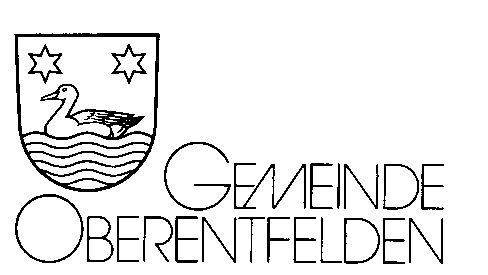 Bitte einreichen an Gemeindekanzlei, Postfach, 5036 OberentfeldenGesuch um Benützung des Waldhauses "Tann"Gesuchstellende Organisation(Verein, Firma, Behörde usw.)		Name und Adresse derverantwortlichen Person		Telefon	Geschäft			Privat		Art des Anlasses		Datum der Benützung		Vorgesehene Dauer	von			Uhr	bis			UhrUngefähre Teilnehmerzahl			PersonenBemerkungen		Die für den Anlass verantwortliche Person anerkennt hiermit die Bedingungen gemäss Benützungsreglement vom 1. April 2018.Ort und Datum		Unterschrift		bitte leer lassenBenützungsbewilligungDas Waldhaus "Tann" wird für den oben aufgeführten Anlass zur Verfügung gestellt. Datum: 	GEMEINDEKANZLEI OBERENTFELDENSchlüsselbezug nach Absprache mit Herrn Bernhard Zingg, Hauswart (Tel. 062 723 14 83 oder 079 407 67 71)